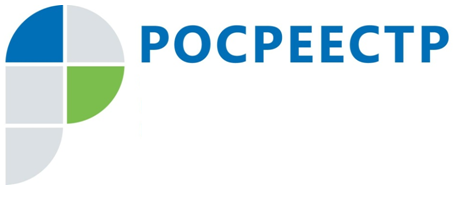 Результаты государственного земельного надзора за 2018 годУправлением Росреестра по Смоленской области (Управление) за 2018 год проведено 1406 проверок соблюдения требований земельного законодательства, контрольные мероприятия проведены на 898 земельных участках. Планами проверок на 2018 год предусмотрено проведение 255 проверок 
в отношении физических, юридических лиц и индивидуальных предпринимателей, органов местного самоуправления, органов государственной власти, из которых было проведено 249 проверок. Исполнение плана составляет 97,65 %.За отчетный период проведено 1156 внеплановых проверок, из них 582 проверки  исполнения ранее выданных предписаний об устранении нарушений требований земельного законодательства, 574 по результатам административных обследований объектов земельных отношений, по жалобам граждан 
и организаций, по поручению органов прокуратуры. По результатам проведенных проверок государственными инспекторами 
по использованию и охране земель Управления было выявлено 556 нарушений земельного законодательства.Общая сумма наложенных административных штрафов за нарушение земельного законодательства составила 3183,32 тыс. руб., взыскано – 2540,36 тыс. руб. За отчетный период государственными земельными инспекторами выдано 522 предписания об устранении нарушений земельного законодательства.В результате принятых мер за 2018 год юридическими лицами, индивидуальными предпринимателями, гражданами устранено 445 нарушений земельного законодательства.В отчетном периоде составлено 415 протоколов об административных правонарушениях в отношении юридических лиц, граждан и должностных лиц, 
из них направлено в мировой суд 81 протокол об административных правонарушениях, выраженных в неисполнении в установленный срок законного предписания должностного лица, осуществляющего государственный надзор. Контакты для СМИПресс-служба Управления Росреестра по Смоленской областиE-mail: 67_upr@rosreestr.ruwww.rosreestr.ruАдрес: 214025, г. Смоленск, ул. Полтавская, д. 8